Załącznik graficzny nr 1 do Uchwały nr ……Rady Gminy Rewal z dnia ……-……-2018r.Kąpielisko Pobierowo plaża zachodnia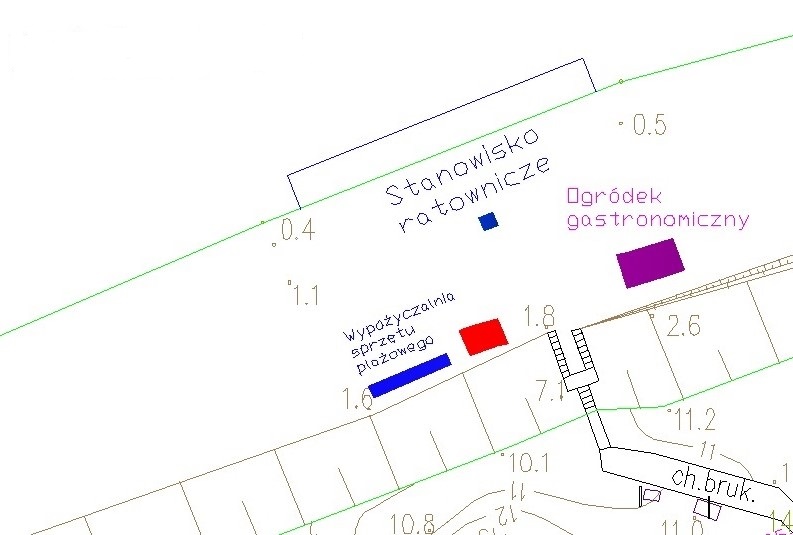 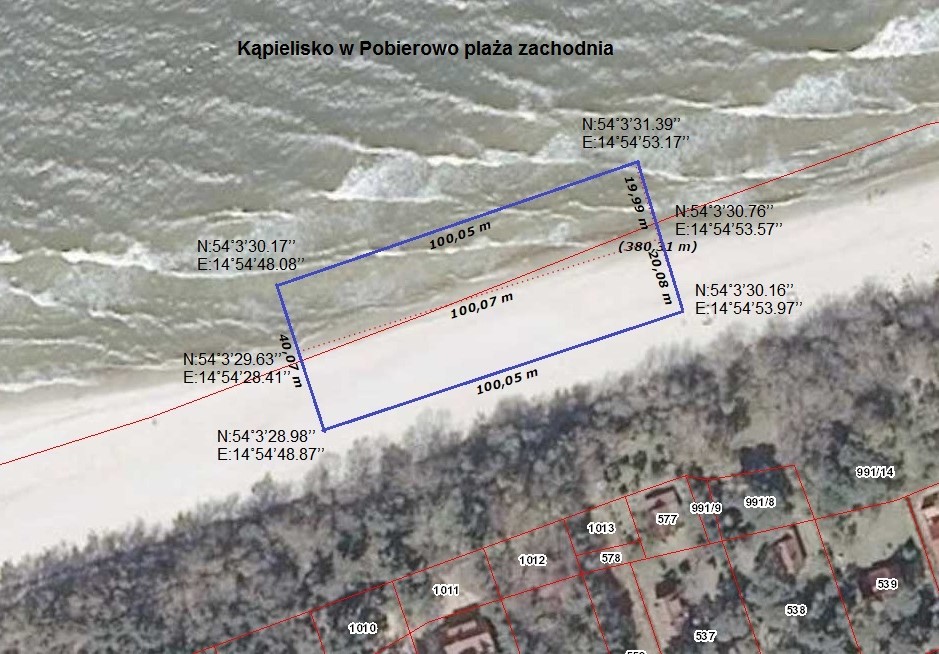 